Fojtószelep gördülő tömítő gyűrűvel DK 150Csomagolási egység: 1 darabVálaszték: K
Termékszám: 0092.0415Gyártó: MAICO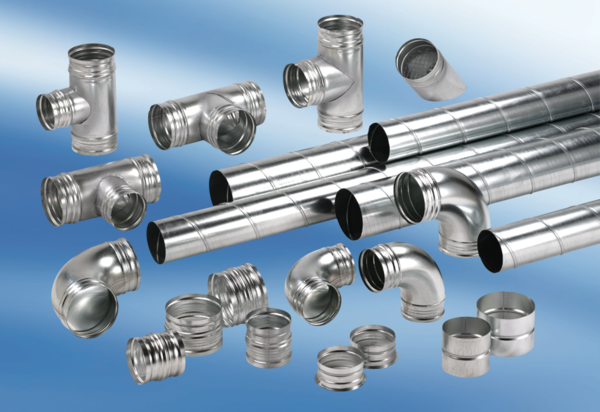 